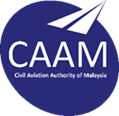 CIVIL AVIATION AUTHORITY OF MALAYSIACIVIL AVIATION AUTHORITY OF MALAYSIACIVIL AVIATION AUTHORITY OF MALAYSIACIVIL AVIATION AUTHORITY OF MALAYSIACIVIL AVIATION AUTHORITY OF MALAYSIACIVIL AVIATION AUTHORITY OF MALAYSIACIVIL AVIATION AUTHORITY OF MALAYSIACIVIL AVIATION AUTHORITY OF MALAYSIACIVIL AVIATION AUTHORITY OF MALAYSIACIVIL AVIATION AUTHORITY OF MALAYSIACIVIL AVIATION AUTHORITY OF MALAYSIACIVIL AVIATION AUTHORITY OF MALAYSIACIVIL AVIATION AUTHORITY OF MALAYSIACIVIL AVIATION AUTHORITY OF MALAYSIACIVIL AVIATION AUTHORITY OF MALAYSIACIVIL AVIATION AUTHORITY OF MALAYSIACIVIL AVIATION AUTHORITY OF MALAYSIACIVIL AVIATION AUTHORITY OF MALAYSIACIVIL AVIATION AUTHORITY OF MALAYSIACIVIL AVIATION AUTHORITY OF MALAYSIACIVIL AVIATION AUTHORITY OF MALAYSIACIVIL AVIATION AUTHORITY OF MALAYSIACIVIL AVIATION AUTHORITY OF MALAYSIACIVIL AVIATION AUTHORITY OF MALAYSIACIVIL AVIATION AUTHORITY OF MALAYSIACIVIL AVIATION AUTHORITY OF MALAYSIACIVIL AVIATION AUTHORITY OF MALAYSIACIVIL AVIATION AUTHORITY OF MALAYSIACIVIL AVIATION AUTHORITY OF MALAYSIACIVIL AVIATION AUTHORITY OF MALAYSIACIVIL AVIATION AUTHORITY OF MALAYSIACIVIL AVIATION AUTHORITY OF MALAYSIACIVIL AVIATION AUTHORITY OF MALAYSIACIVIL AVIATION AUTHORITY OF MALAYSIACIVIL AVIATION AUTHORITY OF MALAYSIACIVIL AVIATION AUTHORITY OF MALAYSIACIVIL AVIATION AUTHORITY OF MALAYSIACIVIL AVIATION AUTHORITY OF MALAYSIACIVIL AVIATION AUTHORITY OF MALAYSIACIVIL AVIATION AUTHORITY OF MALAYSIACIVIL AVIATION AUTHORITY OF MALAYSIACIVIL AVIATION AUTHORITY OF MALAYSIACIVIL AVIATION AUTHORITY OF MALAYSIACIVIL AVIATION AUTHORITY OF MALAYSIACIVIL AVIATION AUTHORITY OF MALAYSIACIVIL AVIATION AUTHORITY OF MALAYSIACIVIL AVIATION AUTHORITY OF MALAYSIACIVIL AVIATION AUTHORITY OF MALAYSIACIVIL AVIATION AUTHORITY OF MALAYSIACIVIL AVIATION AUTHORITY OF MALAYSIACIVIL AVIATION AUTHORITY OF MALAYSIACIVIL AVIATION AUTHORITY OF MALAYSIACIVIL AVIATION AUTHORITY OF MALAYSIACIVIL AVIATION AUTHORITY OF MALAYSIAEXAMINATION PAPER APPROVAL FORMEXAMINATION PAPER APPROVAL FORMEXAMINATION PAPER APPROVAL FORMEXAMINATION PAPER APPROVAL FORMEXAMINATION PAPER APPROVAL FORMEXAMINATION PAPER APPROVAL FORMEXAMINATION PAPER APPROVAL FORMEXAMINATION PAPER APPROVAL FORMEXAMINATION PAPER APPROVAL FORMEXAMINATION PAPER APPROVAL FORMEXAMINATION PAPER APPROVAL FORMEXAMINATION PAPER APPROVAL FORMEXAMINATION PAPER APPROVAL FORMEXAMINATION PAPER APPROVAL FORMEXAMINATION PAPER APPROVAL FORMEXAMINATION PAPER APPROVAL FORMEXAMINATION PAPER APPROVAL FORMEXAMINATION PAPER APPROVAL FORMEXAMINATION PAPER APPROVAL FORMEXAMINATION PAPER APPROVAL FORMEXAMINATION PAPER APPROVAL FORMEXAMINATION PAPER APPROVAL FORMEXAMINATION PAPER APPROVAL FORMEXAMINATION PAPER APPROVAL FORMEXAMINATION PAPER APPROVAL FORMEXAMINATION PAPER APPROVAL FORMEXAMINATION PAPER APPROVAL FORMEXAMINATION PAPER APPROVAL FORMEXAMINATION PAPER APPROVAL FORMEXAMINATION PAPER APPROVAL FORMEXAMINATION PAPER APPROVAL FORMEXAMINATION PAPER APPROVAL FORMEXAMINATION PAPER APPROVAL FORMEXAMINATION PAPER APPROVAL FORMEXAMINATION PAPER APPROVAL FORMEXAMINATION PAPER APPROVAL FORMEXAMINATION PAPER APPROVAL FORMEXAMINATION PAPER APPROVAL FORMEXAMINATION PAPER APPROVAL FORMEXAMINATION PAPER APPROVAL FORMEXAMINATION PAPER APPROVAL FORMEXAMINATION PAPER APPROVAL FORMEXAMINATION PAPER APPROVAL FORMEXAMINATION PAPER APPROVAL FORMEXAMINATION PAPER APPROVAL FORMEXAMINATION PAPER APPROVAL FORMEXAMINATION PAPER APPROVAL FORMEXAMINATION PAPER APPROVAL FORMEXAMINATION PAPER APPROVAL FORMEXAMINATION PAPER APPROVAL FORMEXAMINATION PAPER APPROVAL FORMEXAMINATION PAPER APPROVAL FORMEXAMINATION PAPER APPROVAL FORMEXAMINATION PAPER APPROVAL FORMSECTION 1 –GENERAL INFORMATIONSECTION 1 –GENERAL INFORMATIONSECTION 1 –GENERAL INFORMATIONSECTION 1 –GENERAL INFORMATIONSECTION 1 –GENERAL INFORMATIONSECTION 1 –GENERAL INFORMATIONSECTION 1 –GENERAL INFORMATIONSECTION 1 –GENERAL INFORMATIONSECTION 1 –GENERAL INFORMATIONSECTION 1 –GENERAL INFORMATIONSECTION 1 –GENERAL INFORMATIONSECTION 1 –GENERAL INFORMATIONSECTION 1 –GENERAL INFORMATIONSECTION 1 –GENERAL INFORMATIONSECTION 1 –GENERAL INFORMATIONSECTION 1 –GENERAL INFORMATIONSECTION 1 –GENERAL INFORMATIONSECTION 1 –GENERAL INFORMATIONSECTION 1 –GENERAL INFORMATIONSECTION 1 –GENERAL INFORMATIONSECTION 1 –GENERAL INFORMATIONSECTION 1 –GENERAL INFORMATIONSECTION 1 –GENERAL INFORMATIONSECTION 1 –GENERAL INFORMATIONSECTION 1 –GENERAL INFORMATIONSECTION 1 –GENERAL INFORMATIONSECTION 1 –GENERAL INFORMATIONSECTION 1 –GENERAL INFORMATIONSECTION 1 –GENERAL INFORMATIONSECTION 1 –GENERAL INFORMATIONSECTION 1 –GENERAL INFORMATIONSECTION 1 –GENERAL INFORMATIONSECTION 1 –GENERAL INFORMATIONSECTION 1 –GENERAL INFORMATIONSECTION 1 –GENERAL INFORMATIONSECTION 1 –GENERAL INFORMATIONSECTION 1 –GENERAL INFORMATIONSECTION 1 –GENERAL INFORMATIONSECTION 1 –GENERAL INFORMATIONSECTION 1 –GENERAL INFORMATIONSECTION 1 –GENERAL INFORMATIONSECTION 1 –GENERAL INFORMATIONSECTION 1 –GENERAL INFORMATIONSECTION 1 –GENERAL INFORMATIONSECTION 1 –GENERAL INFORMATIONSECTION 1 –GENERAL INFORMATIONSECTION 1 –GENERAL INFORMATIONSECTION 1 –GENERAL INFORMATIONSECTION 1 –GENERAL INFORMATIONSECTION 1 –GENERAL INFORMATIONSECTION 1 –GENERAL INFORMATIONSECTION 1 –GENERAL INFORMATIONSECTION 1 –GENERAL INFORMATIONSECTION 1 –GENERAL INFORMATIONSECTION 1 –GENERAL INFORMATIONSECTION 1 –GENERAL INFORMATIONSECTION 1 –GENERAL INFORMATIONOrganisation NameOrganisation NameOrganisation NameOrganisation NameOrganisation NameOrganisation NameOrganisation NameOrganisation NameOrganisation NameOrganisation Name::Approval NumberApproval NumberApproval Number:Program Name/ MTP Ref. Program Name/ MTP Ref. Program Name/ MTP Ref. Program Name/ MTP Ref. Program Name/ MTP Ref. Program Name/ MTP Ref. Program Name/ MTP Ref. Program Name/ MTP Ref. Program Name/ MTP Ref. Program Name/ MTP Ref. ::IssueIssueIssueIssue::Program Name/ MTP Ref. Program Name/ MTP Ref. Program Name/ MTP Ref. Program Name/ MTP Ref. Program Name/ MTP Ref. Program Name/ MTP Ref. Program Name/ MTP Ref. Program Name/ MTP Ref. Program Name/ MTP Ref. Program Name/ MTP Ref. ::IssueIssueIssueIssue::Program Name/ MTP Ref. Program Name/ MTP Ref. Program Name/ MTP Ref. Program Name/ MTP Ref. Program Name/ MTP Ref. Program Name/ MTP Ref. Program Name/ MTP Ref. Program Name/ MTP Ref. Program Name/ MTP Ref. Program Name/ MTP Ref. ::IssueIssueIssueIssue::Category & Modules (For Basic)Category & Modules (For Basic)Category & Modules (For Basic)Category & Modules (For Basic)Category & Modules (For Basic)Category & Modules (For Basic)Category & Modules (For Basic)Category & Modules (For Basic)Category & Modules (For Basic)Category & Modules (For Basic)Category & Modules (For Basic)Category & Modules (For Basic)Category & Modules (For Basic)Category & Modules (For Basic)Category & Modules (For Basic)Category & Modules (For Basic)Category & Modules (For Basic)::Category & Aircraft Type (For Type)Category & Aircraft Type (For Type)Category & Aircraft Type (For Type)Category & Aircraft Type (For Type)Category & Aircraft Type (For Type)Category & Aircraft Type (For Type)Category & Aircraft Type (For Type)Category & Aircraft Type (For Type)Category & Aircraft Type (For Type)Category & Aircraft Type (For Type)Category & Aircraft Type (For Type)Category & Aircraft Type (For Type)Category & Aircraft Type (For Type)Category & Aircraft Type (For Type)Category & Aircraft Type (For Type)Category & Aircraft Type (For Type)Category & Aircraft Type (For Type)::SECTION 2 – LIST OF EXAMINATION PAPERSECTION 2 – LIST OF EXAMINATION PAPERSECTION 2 – LIST OF EXAMINATION PAPERSECTION 2 – LIST OF EXAMINATION PAPERSECTION 2 – LIST OF EXAMINATION PAPERSECTION 2 – LIST OF EXAMINATION PAPERSECTION 2 – LIST OF EXAMINATION PAPERSECTION 2 – LIST OF EXAMINATION PAPERSECTION 2 – LIST OF EXAMINATION PAPERSECTION 2 – LIST OF EXAMINATION PAPERSECTION 2 – LIST OF EXAMINATION PAPERSECTION 2 – LIST OF EXAMINATION PAPERSECTION 2 – LIST OF EXAMINATION PAPERSECTION 2 – LIST OF EXAMINATION PAPERSECTION 2 – LIST OF EXAMINATION PAPERSECTION 2 – LIST OF EXAMINATION PAPERSECTION 2 – LIST OF EXAMINATION PAPERSECTION 2 – LIST OF EXAMINATION PAPERSECTION 2 – LIST OF EXAMINATION PAPERSECTION 2 – LIST OF EXAMINATION PAPERSECTION 2 – LIST OF EXAMINATION PAPERSECTION 2 – LIST OF EXAMINATION PAPERSECTION 2 – LIST OF EXAMINATION PAPERSECTION 2 – LIST OF EXAMINATION PAPERSECTION 2 – LIST OF EXAMINATION PAPERSECTION 2 – LIST OF EXAMINATION PAPERSECTION 2 – LIST OF EXAMINATION PAPERSECTION 2 – LIST OF EXAMINATION PAPERSECTION 2 – LIST OF EXAMINATION PAPERSECTION 2 – LIST OF EXAMINATION PAPERSECTION 2 – LIST OF EXAMINATION PAPERSECTION 2 – LIST OF EXAMINATION PAPERSECTION 2 – LIST OF EXAMINATION PAPERSECTION 2 – LIST OF EXAMINATION PAPERSECTION 2 – LIST OF EXAMINATION PAPERSECTION 2 – LIST OF EXAMINATION PAPERSECTION 2 – LIST OF EXAMINATION PAPERSECTION 2 – LIST OF EXAMINATION PAPERSECTION 2 – LIST OF EXAMINATION PAPERSECTION 2 – LIST OF EXAMINATION PAPERSECTION 2 – LIST OF EXAMINATION PAPERSECTION 2 – LIST OF EXAMINATION PAPERSECTION 2 – LIST OF EXAMINATION PAPERSECTION 2 – LIST OF EXAMINATION PAPERSECTION 2 – LIST OF EXAMINATION PAPERSECTION 2 – LIST OF EXAMINATION PAPERSECTION 2 – LIST OF EXAMINATION PAPERSECTION 2 – LIST OF EXAMINATION PAPERSECTION 2 – LIST OF EXAMINATION PAPERSECTION 2 – LIST OF EXAMINATION PAPERSECTION 2 – LIST OF EXAMINATION PAPERSECTION 2 – LIST OF EXAMINATION PAPERSECTION 2 – LIST OF EXAMINATION PAPERSECTION 2 – LIST OF EXAMINATION PAPERSECTION 2 – LIST OF EXAMINATION PAPERSECTION 2 – LIST OF EXAMINATION PAPERSECTION 2 – LIST OF EXAMINATION PAPERSECTION 2 – LIST OF EXAMINATION PAPERSECTION 2 – LIST OF EXAMINATION PAPERModule: Module: Module: Module: Module: MCQ                     Essay MCQ                     Essay MCQ                     Essay MCQ                     Essay MCQ                     Essay MCQ                     Essay MCQ                     Essay MCQ                     Essay MCQ                     Essay MCQ                     Essay MCQ                     Essay MCQ                     Essay MCQ                     Essay MCQ                     Essay MCQ                     Essay MCQ                     Essay No.No.No.No.No.Examination Paper Reference No.: Examination Paper Reference No.: Examination Paper Reference No.: Examination Paper Reference No.: Examination Paper Reference No.: Examination Paper Reference No.: Examination Paper Reference No.: Examination Paper Reference No.: Examination Paper Reference No.: Examination Paper Reference No.: Examination Paper Reference No.: Examination Paper Reference No.: Examination Paper Reference No.: Examination Paper Reference No.: Examination Paper Reference No.: Examination Paper Reference No.: Examination Paper Reference No.: Examination Paper Reference No.: Examination Paper Reference No.: Examination Paper Reference No.: Examination Paper Reference No.: Examination Paper Reference No.: Examination Paper Reference No.: Examination Paper Reference No.: Examination Paper Reference No.: Examination Paper Reference No.: Examination Paper Reference No.: Examination Paper Reference No.: Examination Paper Reference No.: Examination Paper Reference No.: Examination Paper Reference No.: Examination Paper Reference No.: Examination Paper Reference No.: Examination Paper Reference No.: Revision No.Revision No.Revision No.Revision No.Revision No.Revision No.Revision No.DateDateDateDateDateDateDateDateDate1111122222333334444455555SECTION 3 – DECLARATIONSECTION 3 – DECLARATIONSECTION 3 – DECLARATIONSECTION 3 – DECLARATIONSECTION 3 – DECLARATIONSECTION 3 – DECLARATIONSECTION 3 – DECLARATIONSECTION 3 – DECLARATIONSECTION 3 – DECLARATIONSECTION 3 – DECLARATIONSECTION 3 – DECLARATIONSECTION 3 – DECLARATIONSECTION 3 – DECLARATIONSECTION 3 – DECLARATIONSECTION 3 – DECLARATIONSECTION 3 – DECLARATIONSECTION 3 – DECLARATIONSECTION 3 – DECLARATIONSECTION 3 – DECLARATIONSECTION 3 – DECLARATIONSECTION 3 – DECLARATIONSECTION 3 – DECLARATIONSECTION 3 – DECLARATIONSECTION 3 – DECLARATIONSECTION 3 – DECLARATIONSECTION 3 – DECLARATIONSECTION 3 – DECLARATIONSECTION 3 – DECLARATIONSECTION 3 – DECLARATIONSECTION 3 – DECLARATIONSECTION 3 – DECLARATIONSECTION 3 – DECLARATIONSECTION 3 – DECLARATIONSECTION 3 – DECLARATIONSECTION 3 – DECLARATIONSECTION 3 – DECLARATIONSECTION 3 – DECLARATIONSECTION 3 – DECLARATIONSECTION 3 – DECLARATIONSECTION 3 – DECLARATIONSECTION 3 – DECLARATIONSECTION 3 – DECLARATIONSECTION 3 – DECLARATIONSECTION 3 – DECLARATIONSECTION 3 – DECLARATIONSECTION 3 – DECLARATIONSECTION 3 – DECLARATIONSECTION 3 – DECLARATIONSECTION 3 – DECLARATIONSECTION 3 – DECLARATIONSECTION 3 – DECLARATIONSECTION 3 – DECLARATIONSECTION 3 – DECLARATIONSECTION 3 – DECLARATIONSECTION 3 – DECLARATIONSECTION 3 – DECLARATIONSECTION 3 – DECLARATIONSECTION 3 – DECLARATIONSECTION 3 – DECLARATIONI declare that the information provided in this form is true and correct.I fully understand that any false statement and wrong information may affect the approval of the Maintenance Training ProgrammeThe above examination paper specified in Section 2 has/have been consolidated in accordance with CAD 1801 Chapter 5 Appendix 1 and 2, or Appendix 3I declare that the information provided in this form is true and correct.I fully understand that any false statement and wrong information may affect the approval of the Maintenance Training ProgrammeThe above examination paper specified in Section 2 has/have been consolidated in accordance with CAD 1801 Chapter 5 Appendix 1 and 2, or Appendix 3I declare that the information provided in this form is true and correct.I fully understand that any false statement and wrong information may affect the approval of the Maintenance Training ProgrammeThe above examination paper specified in Section 2 has/have been consolidated in accordance with CAD 1801 Chapter 5 Appendix 1 and 2, or Appendix 3I declare that the information provided in this form is true and correct.I fully understand that any false statement and wrong information may affect the approval of the Maintenance Training ProgrammeThe above examination paper specified in Section 2 has/have been consolidated in accordance with CAD 1801 Chapter 5 Appendix 1 and 2, or Appendix 3I declare that the information provided in this form is true and correct.I fully understand that any false statement and wrong information may affect the approval of the Maintenance Training ProgrammeThe above examination paper specified in Section 2 has/have been consolidated in accordance with CAD 1801 Chapter 5 Appendix 1 and 2, or Appendix 3I declare that the information provided in this form is true and correct.I fully understand that any false statement and wrong information may affect the approval of the Maintenance Training ProgrammeThe above examination paper specified in Section 2 has/have been consolidated in accordance with CAD 1801 Chapter 5 Appendix 1 and 2, or Appendix 3I declare that the information provided in this form is true and correct.I fully understand that any false statement and wrong information may affect the approval of the Maintenance Training ProgrammeThe above examination paper specified in Section 2 has/have been consolidated in accordance with CAD 1801 Chapter 5 Appendix 1 and 2, or Appendix 3I declare that the information provided in this form is true and correct.I fully understand that any false statement and wrong information may affect the approval of the Maintenance Training ProgrammeThe above examination paper specified in Section 2 has/have been consolidated in accordance with CAD 1801 Chapter 5 Appendix 1 and 2, or Appendix 3I declare that the information provided in this form is true and correct.I fully understand that any false statement and wrong information may affect the approval of the Maintenance Training ProgrammeThe above examination paper specified in Section 2 has/have been consolidated in accordance with CAD 1801 Chapter 5 Appendix 1 and 2, or Appendix 3I declare that the information provided in this form is true and correct.I fully understand that any false statement and wrong information may affect the approval of the Maintenance Training ProgrammeThe above examination paper specified in Section 2 has/have been consolidated in accordance with CAD 1801 Chapter 5 Appendix 1 and 2, or Appendix 3I declare that the information provided in this form is true and correct.I fully understand that any false statement and wrong information may affect the approval of the Maintenance Training ProgrammeThe above examination paper specified in Section 2 has/have been consolidated in accordance with CAD 1801 Chapter 5 Appendix 1 and 2, or Appendix 3I declare that the information provided in this form is true and correct.I fully understand that any false statement and wrong information may affect the approval of the Maintenance Training ProgrammeThe above examination paper specified in Section 2 has/have been consolidated in accordance with CAD 1801 Chapter 5 Appendix 1 and 2, or Appendix 3I declare that the information provided in this form is true and correct.I fully understand that any false statement and wrong information may affect the approval of the Maintenance Training ProgrammeThe above examination paper specified in Section 2 has/have been consolidated in accordance with CAD 1801 Chapter 5 Appendix 1 and 2, or Appendix 3I declare that the information provided in this form is true and correct.I fully understand that any false statement and wrong information may affect the approval of the Maintenance Training ProgrammeThe above examination paper specified in Section 2 has/have been consolidated in accordance with CAD 1801 Chapter 5 Appendix 1 and 2, or Appendix 3I declare that the information provided in this form is true and correct.I fully understand that any false statement and wrong information may affect the approval of the Maintenance Training ProgrammeThe above examination paper specified in Section 2 has/have been consolidated in accordance with CAD 1801 Chapter 5 Appendix 1 and 2, or Appendix 3I declare that the information provided in this form is true and correct.I fully understand that any false statement and wrong information may affect the approval of the Maintenance Training ProgrammeThe above examination paper specified in Section 2 has/have been consolidated in accordance with CAD 1801 Chapter 5 Appendix 1 and 2, or Appendix 3I declare that the information provided in this form is true and correct.I fully understand that any false statement and wrong information may affect the approval of the Maintenance Training ProgrammeThe above examination paper specified in Section 2 has/have been consolidated in accordance with CAD 1801 Chapter 5 Appendix 1 and 2, or Appendix 3I declare that the information provided in this form is true and correct.I fully understand that any false statement and wrong information may affect the approval of the Maintenance Training ProgrammeThe above examination paper specified in Section 2 has/have been consolidated in accordance with CAD 1801 Chapter 5 Appendix 1 and 2, or Appendix 3I declare that the information provided in this form is true and correct.I fully understand that any false statement and wrong information may affect the approval of the Maintenance Training ProgrammeThe above examination paper specified in Section 2 has/have been consolidated in accordance with CAD 1801 Chapter 5 Appendix 1 and 2, or Appendix 3I declare that the information provided in this form is true and correct.I fully understand that any false statement and wrong information may affect the approval of the Maintenance Training ProgrammeThe above examination paper specified in Section 2 has/have been consolidated in accordance with CAD 1801 Chapter 5 Appendix 1 and 2, or Appendix 3I declare that the information provided in this form is true and correct.I fully understand that any false statement and wrong information may affect the approval of the Maintenance Training ProgrammeThe above examination paper specified in Section 2 has/have been consolidated in accordance with CAD 1801 Chapter 5 Appendix 1 and 2, or Appendix 3I declare that the information provided in this form is true and correct.I fully understand that any false statement and wrong information may affect the approval of the Maintenance Training ProgrammeThe above examination paper specified in Section 2 has/have been consolidated in accordance with CAD 1801 Chapter 5 Appendix 1 and 2, or Appendix 3I declare that the information provided in this form is true and correct.I fully understand that any false statement and wrong information may affect the approval of the Maintenance Training ProgrammeThe above examination paper specified in Section 2 has/have been consolidated in accordance with CAD 1801 Chapter 5 Appendix 1 and 2, or Appendix 3I declare that the information provided in this form is true and correct.I fully understand that any false statement and wrong information may affect the approval of the Maintenance Training ProgrammeThe above examination paper specified in Section 2 has/have been consolidated in accordance with CAD 1801 Chapter 5 Appendix 1 and 2, or Appendix 3I declare that the information provided in this form is true and correct.I fully understand that any false statement and wrong information may affect the approval of the Maintenance Training ProgrammeThe above examination paper specified in Section 2 has/have been consolidated in accordance with CAD 1801 Chapter 5 Appendix 1 and 2, or Appendix 3I declare that the information provided in this form is true and correct.I fully understand that any false statement and wrong information may affect the approval of the Maintenance Training ProgrammeThe above examination paper specified in Section 2 has/have been consolidated in accordance with CAD 1801 Chapter 5 Appendix 1 and 2, or Appendix 3I declare that the information provided in this form is true and correct.I fully understand that any false statement and wrong information may affect the approval of the Maintenance Training ProgrammeThe above examination paper specified in Section 2 has/have been consolidated in accordance with CAD 1801 Chapter 5 Appendix 1 and 2, or Appendix 3I declare that the information provided in this form is true and correct.I fully understand that any false statement and wrong information may affect the approval of the Maintenance Training ProgrammeThe above examination paper specified in Section 2 has/have been consolidated in accordance with CAD 1801 Chapter 5 Appendix 1 and 2, or Appendix 3I declare that the information provided in this form is true and correct.I fully understand that any false statement and wrong information may affect the approval of the Maintenance Training ProgrammeThe above examination paper specified in Section 2 has/have been consolidated in accordance with CAD 1801 Chapter 5 Appendix 1 and 2, or Appendix 3I declare that the information provided in this form is true and correct.I fully understand that any false statement and wrong information may affect the approval of the Maintenance Training ProgrammeThe above examination paper specified in Section 2 has/have been consolidated in accordance with CAD 1801 Chapter 5 Appendix 1 and 2, or Appendix 3I declare that the information provided in this form is true and correct.I fully understand that any false statement and wrong information may affect the approval of the Maintenance Training ProgrammeThe above examination paper specified in Section 2 has/have been consolidated in accordance with CAD 1801 Chapter 5 Appendix 1 and 2, or Appendix 3I declare that the information provided in this form is true and correct.I fully understand that any false statement and wrong information may affect the approval of the Maintenance Training ProgrammeThe above examination paper specified in Section 2 has/have been consolidated in accordance with CAD 1801 Chapter 5 Appendix 1 and 2, or Appendix 3I declare that the information provided in this form is true and correct.I fully understand that any false statement and wrong information may affect the approval of the Maintenance Training ProgrammeThe above examination paper specified in Section 2 has/have been consolidated in accordance with CAD 1801 Chapter 5 Appendix 1 and 2, or Appendix 3I declare that the information provided in this form is true and correct.I fully understand that any false statement and wrong information may affect the approval of the Maintenance Training ProgrammeThe above examination paper specified in Section 2 has/have been consolidated in accordance with CAD 1801 Chapter 5 Appendix 1 and 2, or Appendix 3I declare that the information provided in this form is true and correct.I fully understand that any false statement and wrong information may affect the approval of the Maintenance Training ProgrammeThe above examination paper specified in Section 2 has/have been consolidated in accordance with CAD 1801 Chapter 5 Appendix 1 and 2, or Appendix 3I declare that the information provided in this form is true and correct.I fully understand that any false statement and wrong information may affect the approval of the Maintenance Training ProgrammeThe above examination paper specified in Section 2 has/have been consolidated in accordance with CAD 1801 Chapter 5 Appendix 1 and 2, or Appendix 3I declare that the information provided in this form is true and correct.I fully understand that any false statement and wrong information may affect the approval of the Maintenance Training ProgrammeThe above examination paper specified in Section 2 has/have been consolidated in accordance with CAD 1801 Chapter 5 Appendix 1 and 2, or Appendix 3I declare that the information provided in this form is true and correct.I fully understand that any false statement and wrong information may affect the approval of the Maintenance Training ProgrammeThe above examination paper specified in Section 2 has/have been consolidated in accordance with CAD 1801 Chapter 5 Appendix 1 and 2, or Appendix 3I declare that the information provided in this form is true and correct.I fully understand that any false statement and wrong information may affect the approval of the Maintenance Training ProgrammeThe above examination paper specified in Section 2 has/have been consolidated in accordance with CAD 1801 Chapter 5 Appendix 1 and 2, or Appendix 3I declare that the information provided in this form is true and correct.I fully understand that any false statement and wrong information may affect the approval of the Maintenance Training ProgrammeThe above examination paper specified in Section 2 has/have been consolidated in accordance with CAD 1801 Chapter 5 Appendix 1 and 2, or Appendix 3I declare that the information provided in this form is true and correct.I fully understand that any false statement and wrong information may affect the approval of the Maintenance Training ProgrammeThe above examination paper specified in Section 2 has/have been consolidated in accordance with CAD 1801 Chapter 5 Appendix 1 and 2, or Appendix 3I declare that the information provided in this form is true and correct.I fully understand that any false statement and wrong information may affect the approval of the Maintenance Training ProgrammeThe above examination paper specified in Section 2 has/have been consolidated in accordance with CAD 1801 Chapter 5 Appendix 1 and 2, or Appendix 3I declare that the information provided in this form is true and correct.I fully understand that any false statement and wrong information may affect the approval of the Maintenance Training ProgrammeThe above examination paper specified in Section 2 has/have been consolidated in accordance with CAD 1801 Chapter 5 Appendix 1 and 2, or Appendix 3I declare that the information provided in this form is true and correct.I fully understand that any false statement and wrong information may affect the approval of the Maintenance Training ProgrammeThe above examination paper specified in Section 2 has/have been consolidated in accordance with CAD 1801 Chapter 5 Appendix 1 and 2, or Appendix 3I declare that the information provided in this form is true and correct.I fully understand that any false statement and wrong information may affect the approval of the Maintenance Training ProgrammeThe above examination paper specified in Section 2 has/have been consolidated in accordance with CAD 1801 Chapter 5 Appendix 1 and 2, or Appendix 3I declare that the information provided in this form is true and correct.I fully understand that any false statement and wrong information may affect the approval of the Maintenance Training ProgrammeThe above examination paper specified in Section 2 has/have been consolidated in accordance with CAD 1801 Chapter 5 Appendix 1 and 2, or Appendix 3I declare that the information provided in this form is true and correct.I fully understand that any false statement and wrong information may affect the approval of the Maintenance Training ProgrammeThe above examination paper specified in Section 2 has/have been consolidated in accordance with CAD 1801 Chapter 5 Appendix 1 and 2, or Appendix 3I declare that the information provided in this form is true and correct.I fully understand that any false statement and wrong information may affect the approval of the Maintenance Training ProgrammeThe above examination paper specified in Section 2 has/have been consolidated in accordance with CAD 1801 Chapter 5 Appendix 1 and 2, or Appendix 3I declare that the information provided in this form is true and correct.I fully understand that any false statement and wrong information may affect the approval of the Maintenance Training ProgrammeThe above examination paper specified in Section 2 has/have been consolidated in accordance with CAD 1801 Chapter 5 Appendix 1 and 2, or Appendix 3I declare that the information provided in this form is true and correct.I fully understand that any false statement and wrong information may affect the approval of the Maintenance Training ProgrammeThe above examination paper specified in Section 2 has/have been consolidated in accordance with CAD 1801 Chapter 5 Appendix 1 and 2, or Appendix 3I declare that the information provided in this form is true and correct.I fully understand that any false statement and wrong information may affect the approval of the Maintenance Training ProgrammeThe above examination paper specified in Section 2 has/have been consolidated in accordance with CAD 1801 Chapter 5 Appendix 1 and 2, or Appendix 3I declare that the information provided in this form is true and correct.I fully understand that any false statement and wrong information may affect the approval of the Maintenance Training ProgrammeThe above examination paper specified in Section 2 has/have been consolidated in accordance with CAD 1801 Chapter 5 Appendix 1 and 2, or Appendix 3Name Name Name Name Name Name ::Signature: Signature: Signature: Signature: Signature: Signature: Signature: Signature: Signature: DesignationDesignationDesignationDesignationDesignationDesignation::Date: Date: Date: Date: Date: Date: Date: Date: Date: SECTION 4 – CAAM APPROVALSECTION 4 – CAAM APPROVALSECTION 4 – CAAM APPROVALSECTION 4 – CAAM APPROVALSECTION 4 – CAAM APPROVALSECTION 4 – CAAM APPROVALSECTION 4 – CAAM APPROVALSECTION 4 – CAAM APPROVALSECTION 4 – CAAM APPROVALSECTION 4 – CAAM APPROVALSECTION 4 – CAAM APPROVALSECTION 4 – CAAM APPROVALSECTION 4 – CAAM APPROVALSECTION 4 – CAAM APPROVALSECTION 4 – CAAM APPROVALSECTION 4 – CAAM APPROVALSECTION 4 – CAAM APPROVALSECTION 4 – CAAM APPROVALSECTION 4 – CAAM APPROVALSECTION 4 – CAAM APPROVALSECTION 4 – CAAM APPROVALSECTION 4 – CAAM APPROVALSECTION 4 – CAAM APPROVALSECTION 4 – CAAM APPROVALSECTION 4 – CAAM APPROVALSECTION 4 – CAAM APPROVALSECTION 4 – CAAM APPROVALSECTION 4 – CAAM APPROVALSECTION 4 – CAAM APPROVALSECTION 4 – CAAM APPROVALSECTION 4 – CAAM APPROVALSECTION 4 – CAAM APPROVALSECTION 4 – CAAM APPROVALSECTION 4 – CAAM APPROVALSECTION 4 – CAAM APPROVALSECTION 4 – CAAM APPROVALSECTION 4 – CAAM APPROVALSECTION 4 – CAAM APPROVALSECTION 4 – CAAM APPROVALSECTION 4 – CAAM APPROVALSECTION 4 – CAAM APPROVALSECTION 4 – CAAM APPROVALSECTION 4 – CAAM APPROVALSECTION 4 – CAAM APPROVALSECTION 4 – CAAM APPROVALSECTION 4 – CAAM APPROVALSECTION 4 – CAAM APPROVALSECTION 4 – CAAM APPROVALSECTION 4 – CAAM APPROVALSECTION 4 – CAAM APPROVALSECTION 4 – CAAM APPROVALSECTION 4 – CAAM APPROVALSECTION 4 – CAAM APPROVALSECTION 4 – CAAM APPROVALSECTION 4 – CAAM APPROVALSECTION 4 – CAAM APPROVALSECTION 4 – CAAM APPROVALSECTION 4 – CAAM APPROVALSECTION 4 – CAAM APPROVALName Name Name Name Name :Signature: Signature: Signature: Signature: Signature: Signature: Signature: Signature: Signature: DesignationDesignationDesignationDesignationDesignation:Date: Date: Date: Date: Date: Date: Date: Date: Date: 